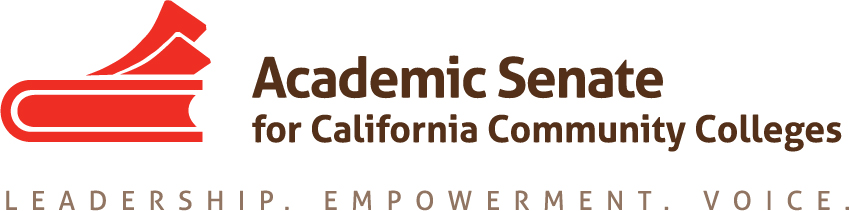 Standards & Practices Committee4/22/194:30 pm – 5:20 pmSUMMARYCall to Order and Selection of Note TakerPresent: Rebecca Eikey, Erik Reese, Cheryl Aschenbach
Absent: Michael Berke, Adrienne Foster, Jorge Ochoa, Kim PerigoApproval of Meeting SummariesMarch 25, 2019 – by consensus
UpdatesFrequency of Surveys & Disseminating Information New PolicyAwards HandbookExemplary Program Award Theme = Student Support Services  The above items were approved by ASCCC Executive Committee meeting on April 10, 2019.Equivalency Regional Meetings for Spring 2019The Academic Senate for California Community Colleges will be hosting a CTE Minimum Qualification Meeting.In response to Strong Work Force recommendation #13, which focused on the use of equivalency to increase hiring pools of qualified CTE instructors, the Chancellor’s Office CTE Minimum Qualifications Workgroup has developed an Equivalency Toolkit. The Toolkit is a collection of resources that colleges, HR officers, deans, and faculty can use to improve and promote the use of equivalency in hiring and that applicants can use to better understand and navigate equivalency processes. Join representatives of the workgroup to explore the toolkit and to discuss effective practices for equivalency processes.Los Rios District, April 29 – Cheryl Aschenbach, Rebecca Eikey & Lynn ShawLos Angeles Technical Trade, May 2 – Rebecca Eikey & Lynn ShawReedley College, May 3 – Cheryl Aschenbach & Lynn ShawMoorpark College, May 8 – Rebecca Eikey & Lynn ShawThe committee discussed the format of the Regional meetings, updates to the presentation based on feedback at Plenary and ideas to disseminate the Toolkit, such as a Canvas Page. Concluding Work of the CommitteeMission, Vision, Values There are a number of notes taken from the Spring Plenary Breakout on the need to revise the Values for the organization, incorporate the diversity statement into the values, revise the mission statement and create a vision statement. Committee suggests an agenda item to Executive Committee for clarification on the next steps. Status of Committee Priorities for 2018-2019The committee reviewed and updated the spreadsheet related to the priorities. There are a number of resolutions related to apprenticeship and internships that could be addressed next year.  Policy Renumberinghttps://docs.google.com/document/d/1vVymCfT4RwuQYvzmnKv5h3vGtF9D8MOQDyuqTCYkTD0/edit?usp=sharing There were recommendations of 4 categories and numbering suggested related to those: HR, Compensation, General, Other Adjournment Committee Charge The Standards & Practices Committee is charged with reviewing, acting on, and monitoring various activities as needed and assigned by the President or the Executive Committee of the Academic Senate. The Standards & Practices Committee's activities include, but are not limited to, conducting Disciplines List hearings, monitoring compliance with the Full Time/Part Time Ratio (75/25 rule), reviewing the faculty role in accreditation, screening faculty Board of Governors applications, analyzing and reviewing suggested changes in Executive Committee policies and Senate Bylaws and Rules, and administering designated awards presented by the Academic Senate. As assigned by the President or Executive Committee, the committee chair or designee will assist local academic senates with compliance issues associated with state statutes and their implementation. 